Об утверждении муниципальной целевой программы «Качественное жилищно-коммунальное обслуживание в сельском поселении Угузевский сельсовет муниципального района Бирский район Республики Башкортостан»В связи с необходимостью развития и поддержки сферы благоустройства сельского поселения Угузевский сельсовет муниципального района Бирский район Республики Башкортостан, определения приоритетных направлений и разработки комплекса конкретных мер развития отраслиПОСТАНОВЛЯЮ:1. Утвердить муниципальную целевую программу «Качественное жилищно-коммунальное обслуживание в сельском поселении Угузевский сельсовет муниципального района Бирский район Республики Башкортостан» в новой редакции (приложение).2. Администрации сельского поселения Угузевский сельсовет муниципального района Бирский район Республики Башкортостан направить настоящее постановление главы сельского поселения Угузевский сельсовет муниципального района Бирский район Республики Башкортостан в Совет сельского поселения Угузевский сельсовет муниципального района Бирский район Республики Башкортостан для предусмотрения в бюджете сельского поселения денежные средства на реализацию муниципальной целевой программы. 3. Постановление главы сельского поселения Угузевский сельсовет муниципального района Бирский район Республики Башкортостан № 58 от 16.12.2019 г. «Об утверждении муниципальной целевой программы «Качественное жилищно-коммунальное обслуживание в сельском поселении Угузевский сельсовет муниципального района Бирский район Республики Башкортостан»» с изменениями,  считать утратившим силу с 01.01.2021 года4. Настоящее постановление вступает в силу с 01.01.2021 года.5. Обнародовать данное постановление на официальном сайте администрации сельского поселения Угузевский сельсовет муниципального района Бирский район Республики Башкортостан в сети «Интернет»6. Контроль за исполнением настоящего постановления оставляю за собой.Глава сельского поселенияУгузевский сельсовет                                                                     Р.Н. РахматуллинМУНИЦИПАЛЬНАЯ ЦЕЛЕВАЯ ПРОГРАММА«Качественное жилищно-коммунальное обслуживание в сельском поселении Угузевский сельсовет муниципального района Бирский район Республики Башкортостан»с. Угузево2020ПАСПОРТмуниципальной целевой программы «Качественное жилищно-коммунальное обслуживание в сельском поселении Угузевский сельсовет муниципального района Бирский район Республики Башкортостан»I. Характеристика программыРешение задач благоустройства населенных пунктов необходимо проводить программно-целевым методом.	Программа разработана на основании Федерального закона от 06.10.2003 года № 131-ФЗ «Об общих принципах организации местного самоуправления в Российской Федерации» и конкретизирует целевые критерии развития благоустройства  сельского поселения Угузевский сельсовет муниципального района Бирский район Республики Башкортостан на 2020 – 2022 годы.	Повышение уровня качества проживания граждан является необходимым условием для стабилизации и подъема экономики сельского поселения.	Повышение уровня благоустройства территории стимулирует позитивные тенденции в социально-экономическом развитии сельского поселения и, как следствие, повышение качества жизни населения.	Имеющиеся объекты благоустройства, расположенные на территории сельского поселения, не обеспечивают растущие потребности и не удовлетворяют современным требованиям, предъявляемым к их качеству, а уровень износа продолжает увеличиваться.	Финансово – экономические механизмы, обеспечивающие восстановление, ремонт существующих объектов благоустройства, недостаточно эффективны, так как решение проблемы требует комплексного подхода.	Отрицательные тенденции в динамике изменения уровня благоустройства территории обусловлены снижением уровня общей культуры населения, выражающимся в отсутствии бережливого отношения к объектам муниципальной собственности.	Программа полностью соответствует приоритетам социально-экономического развития сельского поселения на среднесрочную перспективу.Реализация программы направлена на:	- создание условий для улучшения качества жизни населения;	- осуществление мероприятий по обеспечению безопасности жизнедеятельности и сохранения окружающей среды.	Одной из проблем населенных пунктов является негативное отношение жителей к элементам благоустройства: разрушаются и разрисовываются фасады зданий, создаются несанкционированные свалки мусора.	Анализ показывает, что проблема заключается в низком уровне культуры поведения жителей населенных пунктов, в небрежном отношении к окружающим элементам благоустройства.	Решением данной проблемы является организация и ежегодное проведение конкурса «Лучший дом, двор». Жители дворов, домов, принимавшие участие в благоустройстве, будут принимать участие в обеспечении сохранности объектов благоустройства.	В течение 2021-2023 годов необходимо организовать и провести:	- смотры – конкурсы, направленные на благоустройство сельского поселения: «За лучшее проведение работ по благоустройству, санитарному содержанию прилегающих территорий» с привлечением предприятий, организаций и учреждений;	- различные конкурсы, направленные на озеленение дворов, улиц.	Проведение данных конкурсов призвано повышать культуру поведения жителей, прививать бережное отношение к элементам благоустройства, привлекать жителей к участию в работах по благоустройству, санитарному содержанию прилегающих территорий.Программа состоит из   одной  подпрограммы: 	1.1.Подпрограмма «Благоустройство территорий населенных пунктов сельского поселения Угузевский сельсовет муниципального района Бирский район Республики Башкортостан».  II. Цели и задачи программы	Основной целью программы является комплексное решение проблем благоустройства по улучшению санитарного и эстетического вида территории сельского поселения, повышению комфортности граждан, озеленению территории сельского поселения, улучшению экологической обстановки на территории сельского поселения, созданию комфортной среды проживания на территории сельского поселения.	Для достижения цели необходимо решить следующие задачи:организация благоустройства и озеленения территории сельского поселения;приведение в качественное состояние элементов благоустройства населенных пунктов;привлечение жителей к участию в решении проблем благоустройства населенных пунктов;организация прочих мероприятий по благоустройству сельского поселения, улучшения санитарно-эпидемиологического состояния территории;рациональное и эффективное использование средств местного бюджета;организация взаимодействия между предприятиями, организациями и учреждениями при решении вопросов благоустройства сельского поселения.III. Срок реализации программы и источники финансированияРеализация программы рассчитана на 2021-2023 годы.		Источником финансирования программы являются средства бюджета сельского поселения Угузевский сельсовет муниципального района Бирский район Республики Башкортостан, средства бюджета Республики Башкортостан.Общий объем финансирования на реализацию  программы составляет 1152,7 тыс. рублей, в том числе по годам:	- на 2021 год – 296,1  тыс. рублей;	- на 2022 год – 398,0  тыс. рублей;	- на 2023 год – 458,6 тыс. рублей.В том числе, за счет средств местного бюджета объем финансирования составляет 1052,7 тыс. рублей, в том числе по годам:	- на 2021 год – 196,1  тыс. рублей;	- на 2022 год – 398,0  тыс. рублей;	- на 2023 год – 458,6 тыс. рублей.За счет средств бюджета РБ – 100,0 тыс. рублей, в том числе по годам:	- на 2021 год – 100,0  тыс. рублей;	- на 2022 год – 0,0  тыс. рублей;	- на 2023 год – 0,0 тыс. рублей.Объемы финансирования программы по мероприятиям и годам подлежат уточнению при формировании бюджета сельского поселения Угузевский сельсовет муниципального района Бирский район Республики Башкортостан на соответствующий финансовый год.IV. Мероприятия, предусмотренные программой	Для обеспечения программы необходимо регулярно проводить следующие работы:	- мероприятия по ремонту мусорных контейнеров для сбора твердых бытовых отходов;	- мероприятия по удалению сухостойных, больных и аварийных деревьев;	- мероприятия по ликвидации несанкционированных свалок;	- мероприятия по содержанию и ремонту памятника воинам, погибшим в годы Великой Отечественной войны;	- мероприятия по санитарной очистке территории;	- мероприятия по скашиванию травы в летний период;	- мероприятия по озеленению (посадка цветов, кустарников, деревьев);	- регулярное проведение мероприятий с участием работников администрации сельского поселения Угузевский сельсовет муниципального района Бирский район Республики Башкортостан по проверке санитарного состояния территории сельского поселения;	- мероприятия по организации наружного освещения на территории сельского поселения;	- проведение субботников и месячников по благоустройству с привлечением работников всех организаций и предприятий, расположенных на территории сельского поселения.V. Ожидаемые результаты реализации программы, её социально-экономическая эффективность	В результате выполнения программы ожидается достижение следующих показателей результативности:	- увеличение площади газонов и цветников на объектах зелёного фонда;- проведение организационно-хозяйственных мероприятий по сбору и вывозу несанкционированных свалок.	Ожидаемые конечные результаты программы связаны с обеспечением надежной работы объектов благоустройства, увеличением безопасности дорожного движения, экологической безопасности, эстетическими и другими свойствами в целом, улучшающими вид территории сельского поселения.	Реализация мероприятий программы предполагает достижение следующих результатов:развитие положительных тенденций в создании благоприятной среды жизнедеятельности;повышение степени удовлетворенности населения уровнем благоустройства;улучшение технического состояния отдельных объектов благоустройства;улучшение санитарного и экологического состояния населенных пунктов сельского поселения;повышение уровня эстетики сельского поселения;привлечение молодого поколения к участию по благоустройству населенных пунктов в сельском поселении.VI. Организация управления программой	Реализация программы осуществляется в соответствии с действующим законодательством, нормативно-правовыми актами администрации сельского поселения Угузевский сельсовет муниципального района Бирский район Республики Башкортостан, определяющими механизм реализации муниципальных целевых программ сельского поселения Угузевский сельсовет муниципального района Бирский район Республики Башкортостан.	Администрация сельского поселения Угузевский сельсовет муниципального района Бирский район Республики Башкортостан:осуществляет контроль за выполнением мероприятий программы;проводит анализ выполнения и готовит отчёты о выполнении программы, включая меры по повышению эффективности ее реализации;                                                                                                                                                                                                                                                                                                                    несет ответственность за достижение цели и решение задач, за обеспечение утвержденных значений показателей в ходе реализации программы.Реализация муниципальной целевой программы сельского поселения осуществляется на основе:муниципальных контрактов (договоров), заключаемых муниципальным заказчиком программы с исполнителями программных мероприятий в соответствии с действующим законодательством;условий, порядка, правил, утвержденных федеральными, областными и муниципальными нормативными правовыми актами.1.1.ПОДПРОГРАММА«Благоустройство территорий населенных пунктов сельского поселения Угузевский сельсовет муниципального района Бирский район Республики Башкортостан»  ПаспортПодпрограммы «Благоустройство территорий населенных пунктов сельского поселения Угузевский сельсовет муниципального района Бирский район Республики Башкортостан»   1.Характеристика проблемы и обоснование необходимости её решения программными  методами.Решение задач благоустройства населенных пунктов необходимо проводить программно-целевым методом.	 Повышение уровня качества проживания граждан является необходимым условием для стабилизации и подъема экономики сельского поселения.	Повышение уровня благоустройства территории стимулирует позитивные тенденции в социально-экономическом развитии сельского поселения и, как следствие, повышение качества жизни населения.	Имеющиеся объекты благоустройства, расположенные на территории сельского поселения, не обеспечивают растущие потребности и не удовлетворяют современным требованиям, предъявляемым к их качеству, а уровень износа продолжает увеличиваться.	Финансово – экономические механизмы, обеспечивающие восстановление, ремонт существующих объектов благоустройства, недостаточно эффективны, так как решение проблемы требует комплексного подхода.	Отрицательные тенденции в динамике изменения уровня благоустройства территории обусловлены снижением уровня общей культуры населения, выражающимся в отсутствии бережливого отношения к объектам муниципальной собственности.	Подпрограмма полностью соответствует приоритетам социально-экономического развития сельского поселения на среднесрочную перспективу. Реализация подпрограммы направлена на:	- создание условий для улучшения качества жизни населения;	- осуществление мероприятий по обеспечению безопасности жизнедеятельности и сохранения окружающей среды.	Одной из проблем благоустройства населенных пунктов является негативное отношение жителей к элементам благоустройства: разрушаются и разрисовываются фасады зданий, создаются несанкционированные свалки мусора.	Анализ показывает, что проблема заключается в низком уровне культуры поведения жителей населенных пунктов, в небрежном отношении к окружающим элементам благоустройства.	Решением данной проблемы является организация и ежегодное проведение конкурса «Лучший дом, двор». Жители дворов, домов, принимавшие участие в благоустройстве, будут принимать участие в обеспечении сохранности объектов благоустройства.	В течение 2021-2023 годов необходимо организовать и провести:	- смотры – конкурсы, направленные на благоустройство сельского поселения: «За лучшее проведение работ по благоустройству, санитарному содержанию прилегающих территорий» с привлечением предприятий, организаций и учреждений;	- различные конкурсы, направленные на озеленение дворов, улиц.	Проведение данных конкурсов призвано повышать культуру поведения жителей, прививать бережное отношение к элементам благоустройства, привлекать жителей к участию в работах по благоустройству, санитарному содержанию прилегающих территорий.2.Цели и задачи подпрограммы.	Основной целью подпрограммы является комплексное решение проблем благоустройства по улучшению санитарного и эстетического вида территории сельского поселения, повышению комфортности граждан, озеленению территории сельского поселения, улучшения экологической обстановки на территории сельского поселения, создание комфортной среды проживания на территории сельского поселения, создание условий по сбору ТКО в населенных пунктах сельского поселения.	Для достижения цели необходимо решить следующие задачи:организация благоустройства и озеленения территории сельского поселения;приведение в качественное состояние элементов благоустройства населенных пунктов;привлечение жителей к участию в решении проблем благоустройства населенных пунктов;организации прочих мероприятий по благоустройству сельского поселения, улучшения санитарно-эпидемиологического состояния территории;рациональное и эффективное использование средств местного бюджета;организация взаимодействия между предприятиями, организациями и учреждениями при решении вопросов благоустройства сельского поселения.3.Срок реализации Подпрограммы.          Реализация Подпрограммы рассчитана на 2021-2023 годы.4. Мероприятия, предусмотренные Подпрограммой.	Для обеспечения Подпрограммы благоустройства территорий населенных пунктов сельского поселения Угузевский сельсовет муниципального района Бирский район Республики Башкортостан регулярно проводить следующие работы:	- мероприятия по ремонту мусорных контейнеров для сбора твердых бытовых отходов, а также информирования населения о сборе мусора ТКО мешочным способом;	- мероприятия по удалению сухостойных, больных и аварийных деревьев;	- мероприятия по ликвидации несанкционированных свалок;	- мероприятия по содержанию и ремонту памятника воинам, погибшим в годы Великой Отечественной войны;	- мероприятия по санитарной очистке территории;	- мероприятия по скашиванию травы в летний период;	- мероприятия по озеленению (посадка цветов, кустарников, деревьев).	- регулярное проведение мероприятий с участием работников администрации сельского поселения Угузевский сельсовет муниципального района Бирский район Республики Башкортостан по проверке санитарного состояния территории сельского поселения;	- проведение субботников и месячников по благоустройству с привлечением работников всех организаций и предприятий, расположенных на территории сельского поселения.5. Ожидаемые результаты реализации подпрограммы, социально-экономическая эффективность подпрограммы.	В результате выполнения Подпрограммы ожидается достижение следующих показателей результативности:	1. Организация благоустройства и озеленения территорий населенных пунктов сельского поселения:увеличение уровня озеленения территорий населенных пунктов сельского поселения;стабилизация количества аварийных зеленых насаждений, подлежащих сносу;увеличение площади газонов и цветников на объектах зеленого фонда.	2. Организация прочих мероприятий по благоустройству  территорий населенных пунктов сельского поселения:проведение организационно-хозяйственных мероприятий по сбору и вывозу несанкционированных свалок.	Ожидаемые конечные результаты Подпрограммы связаны с обеспечением надежной работы объектов благоустройства, увеличением безопасности дорожного движения, экологической безопасности, эстетическими и другими свойствами в целом, улучшающими вид территории сельского поселения.	Реализация мероприятий Подпрограммы предполагает достижение следующих результатов:развитие положительных тенденций в создании благоприятной среды жизнедеятельности;повышение степени удовлетворенности населения уровнем благоустройства;улучшение технического состояния отдельных объектов благоустройства;улучшение санитарного и экологического состояния населенных пунктов сельского поселения;повышение уровня эстетики сельского поселения;привлечение молодого поколения к участию по благоустройству населенных пунктов в сельском поселении.6.Организация управления подпрограммой.	Реализация подпрограммы осуществляется в соответствии с действующим законодательством, нормативно-правовыми актами администрации сельского поселения Угузевский сельсовет муниципального района Бирский район Республики Башкортостан, определяющими механизм реализации муниципальных целевых программ сельского поселения Угузевский сельсовет муниципального района Бирский район Республики Башкортостан.	Администрация сельского поселения Угузевский сельсовет муниципального района Бирский район Республики Башкортостан:осуществляет контроль за выполнением мероприятий подпрограммы;проводит анализ выполнения и готовит отчеты о выполнении подпрограммы, включая меры по повышению эффективности ее реализации;                                                                                                                                                                                                                                                                                                                    несет ответственность за достижение цели и решение задач, за обеспечение утвержденных значений показателей в ходе реализации подпрограммы.	Реализация муниципальной целевой программы сельского поселения осуществляется на основе:муниципальных контрактов (договоров), заключаемых муниципальным заказчиком подпрограммы с исполнителями программных мероприятий в соответствии с действующим законодательством;условий, порядка, правил, утвержденных федеральными, областными и муниципальными нормативными правовыми актами.ПЕРЕЧЕНЬмероприятий подпрограммы 1.1 «Благоустройство территорий населенных пунктов сельского поселения Угузевский сельсовет муниципального района Бирский район Республики Башкортостан»БАШKОРТОСТАН РЕСПУБЛИКАҺЫБoрo районымуниципаль районыныӊҮгеz ауыл советы ауылБилeмәhе Хакимиәте 452468, Үгеz ауылы, Коммунистик урамы, 18бтел. 3-77-44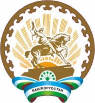 РЕСПУБЛИКА БАШКОРТОСТАНадминистрациясельского поселения Угузевский сельсоветмуниципального районаБирский район452468, с. Угузево, ул. Коммунистическая 18 б,тел. 3-77-44. Ҡ А Р А Р№ 83П О С Т А Н О В Л Е Н И Е25 декабрь 2020 й.25  декабря 2020 годаПриложениек постановлению главы сельского поселения Угузевский сельсовет муниципального района Бирский район Республики Башкортостан№  83 от 25 декабря 2020 г.Наименование программы«Качественное жилищно-коммунальное обслуживание в сельском поселении Угузевский сельсовет муниципального района Бирский район Республики Башкортостан»Наименование подпрограмм1. «Благоустройство территорий населенных пунктов».Разработчик программы Администрация сельского поселения Угузевский сельсовет муниципального района Бирский район Республики БашкортостанЦель программы-комплексное решение проблем благоустройства, обеспечение и улучшение внешнего вида территорий населенных пунктов  сельского поселения Угузевский сельсовет муниципального района Бирский район Республики Башкортостан, способствующего комфортной жизнедеятельности, создание комфортных условий проживания и отдыха населения; -создание условий для приведения жилищного фонда в соответствии с санитарными, техническими и иными требованиями, обеспечивающими гражданам комфортные и безопасные условия проживания;-повышение качества предоставления жилищно-коммунальных услуг;- охрана окружающей среды и обеспечение экологической безопасности.Задачи программы- организация взаимодействия между предприятиями, организациями и учреждениями при решении вопросов благоустройства сельского поселения;- приведение в качественное состояние элементов благоустройства населенных пунктов;- привлечение жителей к участию в решении проблем благоустройства населенных пунктов;-обеспечение сохранности и увеличение срока эксплуатации жилищного фонда;-приведение в надлежащее техническое состояние жилищного фонда;-устранение неисправностей изношенных конструктивных элементов (в том числе их восстановление и замена) общего имущества собственников помещений в многоквартирных домах;-повышение эффективности и надежности функционирования -внутренних инженерных систем;-внедрение ресурсосберегающих технологий;-разработка эффективных механизмов управления жилищным фондом;-обеспечение финансовой поддержки для создания эффективных объединений собственников жилья;-формирование инвестиционной привлекательности жилищного комплекса;-реализация механизма софинансирования работ по капитальному ремонту многоквартирных домов.Исполнитель программыАдминистрация сельского поселения Угузевский сельсовет муниципального района Бирский район Республики БашкортостанСрок реализации программы2021-2023 годыИсточник финансирования программыСредства бюджета сельского поселения Угузевский сельсовет муниципального района Бирский район Республики Башкортостан, средства бюджета Республики БашкортостанОбъем финансированияОбщий объем финансирования на реализацию  программы составляет 1152,7 тыс. рублей, в том числе по годам:	- на 2021 год – 296,1  тыс. рублей;	- на 2022 год – 398,0  тыс. рублей;	- на 2023 год – 458,6 тыс. рублей.В том числе, за счет средств местного бюджета объем финансирования составляет 1052,7 тыс. рублей, в том числе по годам:	- на 2021 год – 196,1  тыс. рублей;	- на 2022 год – 398,0  тыс. рублей;	- на 2023 год – 458,6 тыс. рублей.За счет средств бюджета РБ – 100,0 тыс. рублей, в том числе по годам:	- на 2021 год – 100,0  тыс. рублей;	- на 2022 год – 0,0  тыс. рублей;	- на 2023 год – 0,0 тыс. рублей.Объем финансирования Программы подлежит ежегодной корректировке с учетом выделяемых на реализацию программы средств бюджета сельского поселения Угузевский сельсовет муниципального района Бирский район Республики Башкортостан»Ожидаемые и конечные результаты от реализации программы- повышение уровня благоустройства территории сельского поселения Угузевский сельсовет муниципального района Бирский район Республики Башкортостан;- развитие положительных тенденций в создании благоприятной среды жизнедеятельности;- повышение степени удовлетворенности населения уровнем благоустройства;- улучшение санитарного и экологического состояния населенных пунктов;- привлечение молодого поколения к участию по благоустройству населенных пунктовНаименование подпрограммыМуниципальная подпрограмма «Благоустройство территорий населенных пунктов сельского поселения Угузевский сельсовет муниципального района Бирский район Республики Башкортостан»Заказчикподпрограммы Администрация сельского поселения Угузевский сельсовет муниципального района Бирский район Республики БашкортостанОснования для разработки подпрограммыГрадостроительный кодекс Российской Федерации,     
 Федеральный Закон от 06.10.2003 года №131-ФЗ «Об общих принципах организации местного самоуправления в РФ»;Правила благоустройства и санитарного содержания сельского поселения; Генеральная схема санитарной очистки территорииЦель подпрограммыКомплексное решение проблем благоустройства, обеспечение и улучшение внешнего вида территорий населенных пунктов  сельского поселения Угузевский сельсовет муниципального района Бирский район Республики Башкортостан, способствующего комфортной жизнедеятельности, создание комфортных условий проживания и отдыха населения.Задачи подпрограммы- Организация взаимодействия между предприятиями, организациями и учреждениями при решении вопросов благоустройства сельского поселения;- Приведение в качественное состояние элементов благоустройства населенных пунктов;- Привлечение жителей к участию в решении проблем благоустройства населенных пунктов.Периоды и этапы реализации подпрограммы Реализация подпрограммы будет осуществлена в течение 2021-2023 годовОбъем финансированияОбщий объем финансирования на реализацию  программы составляет 1152,7 тыс. рублей, в том числе по годам:	- на 2021 год – 296,1  тыс. рублей;	- на 2022 год – 398,0  тыс. рублей;	- на 2023 год – 458,6 тыс. рублей.В том числе, за счет средств местного бюджета объем финансирования составляет 1052,7 тыс. рублей, в том числе по годам:	- на 2021 год – 196,1  тыс. рублей;	- на 2022 год – 398,0  тыс. рублей;	- на 2023 год – 458,6 тыс. рублей.За счет средств бюджета РБ – 100,0 тыс. рублей, в том числе по годам:	- на 2021 год – 100,0  тыс. рублей;	- на 2022 год – 0,0  тыс. рублей;	- на 2023 год – 0,0 тыс. рублей.Объем финансирования Программы подлежит ежегодной корректировке с учетом выделяемых на реализацию программы средств бюджета сельского поселения Угузевский сельсовет муниципального района Бирский район Республики Башкортостан»Система организации контроля за  исполнением подпрограммыКонтроль выполнения подпрограммы осуществляется  администрацией сельского поселения Угузевский сельсовет муниципального района Бирский район Республики БашкортостанОжидаемые и конечные результаты от реализации подпрограммы-Повышение уровня благоустройства территорий населенных пунктов сельского поселения Угузевский сельсовет муниципального района Бирский район Республики Башкортостан;-Развитие положительных тенденций в создании благоприятной среды жизнедеятельности;-Повышение степени удовлетворенности населения уровнем благоустройства;-Улучшение санитарного и экологического состояния населенных пунктов;-Привлечение молодого поколения к участию по благоустройству населенных пунктовПриложение к муниципальной целевой программе «Качественное жилищно-коммунальное обслуживание в сельском поселении Угузевский сельсовет муниципального района Бирский район Республики Башкортостан»№ ппНаименование мероприятияЗатраты на 2021 г. (тыс.руб.)Затраты на 2021 г. (тыс.руб.)Затраты на 2022 г. (тыс.руб.)Затраты на 2022 г. (тыс.руб.)Затраты на 2023 г. (тыс.руб.)Затраты на 2023 г. (тыс.руб.)Итого№ ппНаименование мероприятияМестный бюджетБюджет РБМестный бюджетБюджет РБМестный бюджетБюджет РБИтогоОплата услуг электроэнергии196,10,0202,10,0208,10,0606,3Другие расходы по оплате коммунальных услуг0,00,019,40,00,020,039,4Содержание в чистоте зданий, дворов, иного имущества (Дератизация, окос)0,00,054,00,089,40,0143,4Хозяйственные товары для благоустройства зданий, территории иного имущества (строительные материалы)0,00,00,00,07,30,07,3Увеличение стоимости прочих оборотных запасов (материалов)0,00,02,50,00,023,826,3Иные работы и услуги (ветеринарные услуги, уборка свалок, утилизация и захоронение отходов, спил деревьев, разработка проектов)0,00,0100,00,00,030,0130,0Иные работы и услуги (обустройство контейнерных площадок)0,0100,00,00,00,00,0100,0ИТОГО296,1296,1398,0398,0458,6458,61152,7